Nom :	Entreprise : 
Adresse :Tél :	Mail : 
Pour le compte de :2-ADRESSE ET NATURE DES TRAVAUXAdresse :Nature :3-NATURE DE L'OCCUPATION DU DOMAINE PUBLIC (cocher svp)□Sur Trottoir	□ Sur Chaussée4-DATE DES TRAVAUXDate de début :	Durée ou Date de Fin :5-OCCUPATION DU DOMAINE PUBLIC (à remplir selon le cas et la durée si concerné)Je soussigné, auteur de la présente demande, certifie exacte les renseignements qui y sont contenus et je m'engage à respecter les prescriptions de l'autorisation qui me sera éventuellement délivrée, à ne pas débuter les travaux avant de l'avoir obtenue, à régler les éventuelles redevances d'occupation du domaine public correspondantes (voir n°5).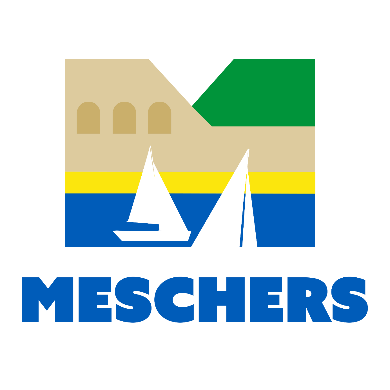 DEMANDE D'AUTORISATION DE VOIRIE1-PETITIONNAIRE / DEMANDEURDéposer le document à l'accueil de la mairie ou envoyer le par mail à : police.municipale@meschers.fr(Au minimum 5 jours ouvrés avant le début des travaux sous peine de refus)StationnementDépôt de matériauxÉchafaudageBenneÉchelleLivraisonClôture de chantierDéménagementEngins de chantier (à préciser)Autre (à préciser)TARIFS OCCUPATION DU DOMAINE PUBLIC 2023TARIFS OCCUPATION DU DOMAINE PUBLIC 2023TarifsQuantitéTotalDélibérationN°03-28-11-2022du28/11/2022Emprise sur le domaine public(enceinte de chantier, baraque, bennes, nacelles,grues...)1 € / m2 / 
jourDélibérationN°03-28-11-2022du28/11/2022Échafaudage1 € / mètre 
linéaire / jourDélibérationN°03-28-11-2022du28/11/2022Dépôt de matériaux (sable, cailloux, bois...)5 € (forfait) / 
jourDélibérationN°03-28-11-2022du28/11/2022Neutralisation d'une place de stationnement 2 € (forfait) / 
jourDélibérationN°03-28-11-2022du28/11/2022Toute opération nécessitant ponctuellement la fermeture totale d'une rue ou déviation de la circulation100 € (forfait) 
par demi- 
journéeMeschers, le : Ville de Meschers 38, rue Paul Massy – CS 90094 – 17132 MESCHERS-SUR-GIRONDETél. 05 46 39 71 00 – Email : mairie@meschers.fr - www.meschers.com                                            Cachet/Signature :